О      проведении      мероприятий  « Проведем  каникулы безопасно!»За 4 месяца 2014 года, в крае зарегистрировано 65 ДТП с участием несовершеннолетних, в которых 6 детей погибли и 68 получили ранения различной степени тяжести. По вине несовершеннолетних произошло 10 дорожно-транспортных происшествий, в которых пострадали 9 детей- пешеходов и 1 водитель мопеда и 1 водитель велосипеда.Как показывает многолетний анализ, наибольшее количество   дорожно-транспортных происшествий с участием несовершеннолетних происходит во время летних школьных каникул. Зачастую незнание элементарных правил дорожного движения детьми, неумение распознать приближающуюся опасность на дороге, недисциплинированность и отсутствие контроля со стороны взрослых, приводит к дорожно-транспортным происшествиям.На основании выше изложенного, в целях активизации работы по профилактике детского дорожно - транспортного травматизма и обеспечения безопасности несовершеннолетних в период летней оздоровительной кампании,-ПРЕДЛАГАЕМ:1. Организовать и провести в преддверии летних школьных каникул в период с 15 по 25 мая . мероприятия « Проведем каникулы безопасно!», в ходе которых:1.1. С 15 по 25 мая 2014 года, организовать и провести совместно с сотрудниками ГИБДД и представителями органов управлений образованием, во всех общеобразовательных организациях, тестирование учащихся, на предмет знания ими Правил дорожного движения, согласно разработанных тестов (приложение №1).1.2. По результатам тестирования, провести оценку уровня знаний и определить детей, которые показали слабые знания Правил дорожного движения.1.3. С детьми, показавшими слабые знания Правил дорожного движения, в течение мая  месяца т.г., перед уходом их на летние каникулы, запланировать и провести с ними дополнительные практические и теоретические занятия по изучению ПДД, а также провести дополнительные профилактические беседы с их родителями.1.4. Организовать проведение общерайонных  (городских)  родительских собраний с приглашением руководителей территориальных ГИБДД, депутатов городских советов, общественных советов при ОМВД и других общественных организаций, на которых рассмотреть вопросы безопасности детей на дороге в летний период.1.5. Ссылка на тесты находятся на Интернет-электронной    почте, по адресу: https://mail.yandex.ru/neo2/#message/2420000003278780296. Так же данную информацию можно получить в ОПБДД УГИБДД ГУ МВД России по Ставропольскому краю (каб. №15).2. Руководителям общеобразовательных организаций, в срок до 29 мая 2014 года, результаты  тестирования, согласно  (приложения №2) направить на адрес электронной почты: Е-mail:              gibddmerop@yandex.ru3. Управлению ГИБДД ГУ МВД России по Ставропольскому краю до 5 июня 2014 года обобщить полученные результаты и направить в Министерство образования и молодёжной политики Ставропольского края, для разработки мероприятий по профилактике детского дорожно-транспортного травматизма.Главный   государственный         Заместитель министра образования         инспектор    безопасности              и молодёжной   политикидорожного     движения                  Ставропольского края                              Ставропольского края                            ____________ А.Н. Сафонов           _____________ Д.М. РудьеваИсп.: Семенихина30-53-70                                                                                                 Приложение №2Обобщенный отчёт о проведении тестирования по Правилам дорожного движения____________________________(наименование общеобразовательной организации)1. Адрес общеобразовательной организации________________________2. Количество обучающихся детей_________________________________3. Количество учащихся  принявших участие в тестировании ____(человек), ____ %, из них:3.1. учащиеся 1-4 классов____ (человек), ____ %, из них: 3.1.1. показали хорошие знания ПДД _____ (человек), ____ %,3.1.2. показали удовлетворительные знания ПДД ____ (человек) ___ %,3.1.3.показали неудовлетворительные знания ПДД ___(человек) ____%,3.2. учащиеся 5-8 классов____ (человек) ____ %,  из них:3.2.1. показали хорошие знания ПДД _____ (человек) ____ %,3.2.2. показали удовлетворительные знания ПДД ___(человек) ____ %,3.2.3. показали неудовлетворительные знания ПДД ___(человек) __ %,3.3. учащиеся 9-11 классов____ (человек), ____ %, из них:3.3.1. показали хорошие знания ПДД _____ (человек),  ____ %,3.3.2. показали удовлетворительные знания ПДД ___(человек), ____ %,3.3.3. показали неудовлетворительные знания ПДД ___(человек), __ %Подпись руководителя общеобразовательной организации ________________________________________________________________                                                                                 (Ф.И.О.)Критерии оценки:Для тестирования предлагается 20 вопросов, при ответе на которые:- от 20 до 18 правильных ответов – оценка «хорошо»,- от 17 до 15 правильных ответов – оценка «удовлетворительно»,- 14 и меньше правильных ответов – оценка «неудовлетворительно».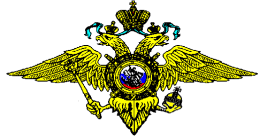 Г Л А В Н О Е   У П Р А В Л Е Н И ЕМИНИСТЕРСТВА ВНУТРЕННИХДЕЛ РОССИЙСКОЙ ФЕДЕРАЦИИПО СТАВРОПОЛЬСКОМУ КРАЮ(ГУ МВД России по Ставропольскому краю)Управление государственной инспекциибезопасности дорожного движенияул. 3-я Промышленная, 41, Ставрополь, 355044тел. (8-8652) 30-53-07   факс 30-53-12от …08.05.2014г.……     № 16/10-5093На № …………………от…………………Начальникам ОГИБДД подчинённыхорганов МВД России на районном уровнеРуководителям  органов   управлений образованием районов и городов края